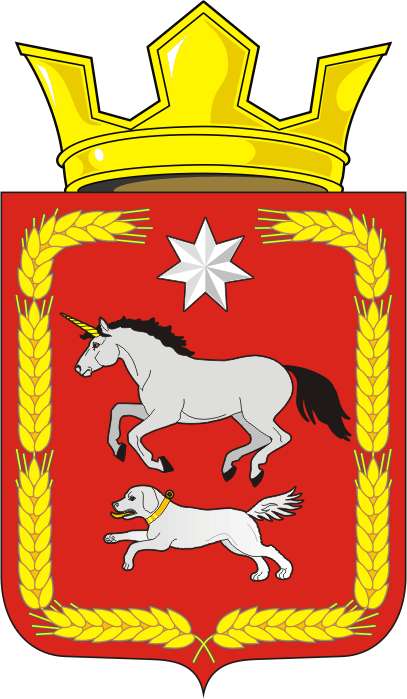 АДМИНИСТРАЦИЯ КАИРОСКОГО СЕЛЬСОВЕТА САРАКТАШСКОГО РАЙОНА ОРЕНБУРГСКОЙ ОБЛАСТИР А С П О Р Я Ж Е Н И Е_________________________________________________________________________________________________________10.04.2023                          с. Каировка                               № 05/1
О внесении изменений в Программу профилактики рисков причинения вреда (ущерба) охраняемым законом ценностям по муниципальному контролюв сфере благоустройства на 2023 год, утвержденную распоряжением администрации муниципального образования Каировский сельсовет Саракташского района Оренбургской области от 08.12.2022 № 16-р В соответствии с Федеральным законом от 26.12.2008 N 294-ФЗ «О защите прав юридических лиц и индивидуальных предпринимателей при осуществлении государственного контроля (надзора) и муниципального контроля», руководствуясь Уставом муниципального образования Каировский сельсовет Саракташского района Оренбургской области        1. Внести в Программу профилактики рисков причинения вреда (ущерба) охраняемым законом ценностям по муниципальному контролю в сфере благоустройства на 2023 год, утвержденную распоряжением администрации муниципального образования Каировский сельсовет Саракташского района Оренбургской области от 08.12.2022 № 16-р (далее – Программа) изменения согласно приложению к настоящему распоряжению.        2. Разместить настоящее распоряжение на сайте Каировского  сельсовета Саракташского района Оренбургской области в сети «Интернет» в разделе «Муниципальный контроль». 3. Контроль за исполнением настоящего распоряжения оставляю за собой. 4. Настоящее распоряжение вступает в силу с момента его подписания.Глава муниципального образования Каировский сельсовет                                                                         А.Н. ЛогвиненкоПриложениек распоряжениюадминистрации Каировского сельсовета Саракташского районаОренбургской областиот  10.04.2023 № 05/11. Раздел 3 Программы изложить в следующей редакции:III. Перечень профилактических мероприятий, сроки (периодичность) их проведенияIII. Перечень профилактических мероприятий, сроки (периодичность) их проведенияIII. Перечень профилактических мероприятий, сроки (периодичность) их проведенияIII. Перечень профилактических мероприятий, сроки (периодичность) их проведенияНаименование мероприятияНаименование мероприятияСрок (периодичность)исполненияСтруктурное подразделение и (или) должностные лица Администрации, ответственные за реализацию профилактического мероприятияИнформирование Информирование По мере необходимостиАдминистрация ПредостережениеПредостережениеПо мере необходимостиАдминистрацияКонсультирование Консультирование По мере необходимостиАдминистрацияСпособы консультированияСпособы консультированияПо мере необходимостиАдминистрацияВ письменной форме при письменном обращенииВ устной форме (по телефону, посредством видео-конференц-связи, на личном приеме либо в ходе проведения профилактического мероприятия, контрольного мероприятия) при устном обращенииПо мере необходимостиАдминистрацияВопросы, по которым осуществляется консультированиеВопросы, по которым осуществляется консультированиеПо мере необходимостиАдминистрация1. Перечень и содержание обязательных требований, оценка соблюдения которых осуществляется в рамках муниципального контроля.2. Содержание правового статуса (права, обязанности, ответственность) участников отношений муниципального контроля.3. Характеристика мер профилактики рисков причинения вреда (ущерба) охраняемым законом ценностям.4. Разъяснение положений муниципальных нормативных правовых актов, регламентирующих порядок осуществления муниципального контроля.5. Разъяснение порядка обжалования решений Администрации, действий (бездействия) ее должностных лиц в сфере муниципального контроля.6. Иные вопросы, касающиеся муниципального контроля.1. Перечень и содержание обязательных требований, оценка соблюдения которых осуществляется в рамках муниципального контроля.2. Содержание правового статуса (права, обязанности, ответственность) участников отношений муниципального контроля.3. Характеристика мер профилактики рисков причинения вреда (ущерба) охраняемым законом ценностям.4. Разъяснение положений муниципальных нормативных правовых актов, регламентирующих порядок осуществления муниципального контроля.5. Разъяснение порядка обжалования решений Администрации, действий (бездействия) ее должностных лиц в сфере муниципального контроля.6. Иные вопросы, касающиеся муниципального контроля.По мере необходимостиАдминистрация